§18356.  Unused accrued or accumulated sick leave or unused vacation leave1.  Election.  A participating local district may elect to provide service credit for unused accrued or accumulated sick leave or unused vacation leave or a combination of both, for which a member is credited on termination of service, but for which the member does not receive payment.[PL 1985, c. 801, §§ 5, 7 (NEW).]2.  Limitation.  Leave qualifying for service credit under subsection 1 may not exceed a total of 90 days, except as provided in subsection 3.[PL 1985, c. 801, §§ 5, 7 (NEW).]3.  Exceptions.  Leave beyond 90 days may qualify as service credit, up to the maximum number of days of leave, set by personnel rules or by contract, that a person is allowed to accumulate, if the participating local district pays into the Participating Local District Retirement Program the actuarial equivalent of the benefit.[PL 2007, c. 491, §227 (AMD).]4.  Treatment of members of the Participating Local District Consolidated Retirement Plan covered by chapter 427.  Notwithstanding the provisions of this section, for members of the Participating Local District Consolidated Retirement Plan, the plan provisions adopted by rule pursuant to section 18801 govern any service credit for unused accrued or accumulated sick leave or unused vacation leave.[PL 2017, c. 392, §5 (NEW).]SECTION HISTORYPL 1985, c. 801, §§5,7 (NEW). PL 2007, c. 491, §227 (AMD). PL 2017, c. 392, §5 (AMD). The State of Maine claims a copyright in its codified statutes. If you intend to republish this material, we require that you include the following disclaimer in your publication:All copyrights and other rights to statutory text are reserved by the State of Maine. The text included in this publication reflects changes made through the First Regular Session and the First Special Session of the131st Maine Legislature and is current through November 1, 2023
                    . The text is subject to change without notice. It is a version that has not been officially certified by the Secretary of State. Refer to the Maine Revised Statutes Annotated and supplements for certified text.
                The Office of the Revisor of Statutes also requests that you send us one copy of any statutory publication you may produce. Our goal is not to restrict publishing activity, but to keep track of who is publishing what, to identify any needless duplication and to preserve the State's copyright rights.PLEASE NOTE: The Revisor's Office cannot perform research for or provide legal advice or interpretation of Maine law to the public. If you need legal assistance, please contact a qualified attorney.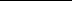 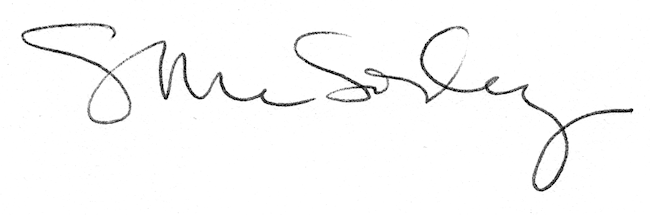 